教育和工作背景2003/09-2008/06  华中科技大学同济医学院，病理学与病理生理学，医学博士（硕-博连读）；2008/06-2013/12  南昌大学基础医学院，病理生理学教研室，讲师2014/01-2019/12  南昌大学基础医学院，病理生理学教研室，副教授2016/09-2017/09  波士顿大学医学院，生物化学与分子生物学系，访问学者；2020/12-至今    南昌大学基础医学院，病理生理学教研室，教授研究兴趣、领域：课题组主要致力于研究肝损伤发病机制及防治策略。近年来主持各级课题共计12项，其中国家自然科学基金4项；以通讯作者在国内外较有影响力的杂志上发表科研论文30余篇。学术兼职：江西省生理学会常务理事，中国病理生理学会会员 主要成果、荣誉、奖励（代表性即可，原则上不超过10项）：Qu XQ, Chen QF, Shi QQ, Luo QQ, Zheng SY, Li YH, Bai LY, Gan S, Zhou XY（周晓燕，Corresponding Author). Hepatocyte-Conditional Knockout of Phosphatidylethanolamine Binding Protein 4 Aggravated LPS/D-GalN-Induced Acute Liver Injury via the TLR4/NF-κB Pathway. Front Immunol. 2022; 13: 901566. DOI: 10.3389/fimmu.2022.901566.  IF:8.8Luo QQ, Ling YY, Li YF, Qu XQ, Shi QQ, Zheng SY, Li YH, Huang YH, Zhou XY（周晓燕，Corresponding Author). Phosphatidylethanolamine-Binding Protein 4 Deficiency Exacerbates Carbon Tetrachloride-Induced Liver Fibrosis by Regulating the NF-κB Signaling Pathway. Front Pharmacol. 2022; 964829. DOI:10.3389/fphar.2022.964829. IF:6.0Xu F, Zhang JM, Zhou XY（周晓燕，Corresponding Author), Hua Hao. Lipoxin A4 and its analog attenuate high fat diet-induced atherosclerosis via Keap1/Nrf2 pathway. Exp Cell Res 2022;412(1):113025. DOI: 10.1016/j.yexcr.2022.113025Zhang JM, Zhou XY（周晓燕，Corresponding Author), Hua Hao. Macrophage phenotype-switching in cancer. Eur J Pharmacol. 2022;  931:175229. DOI: 10.1016/j.ejphar.2022.175229.Zhang T, Hao H, Zhou ZQ, Zeng T, Zhang JM, Zhou XY（周晓燕，Corresponding Author). Lipoxin A4 inhibited the activation of Hepatic Stellate Cells-T6 cells by modulating profibrotic cytokines and NF-κB signaling pathway. Prostaglandins Other Lipid Mediat. 2020;146:106380.  Luo ZK,Chen QF, Qu XQ, Zhou XY（周晓燕，Corresponding Author).The Roles And Signaling Pathways Of Phosphatidylethanolamine-Binding Protein 4 In Tumors.Onco Targets Ther. 2019 Sep 18;12:7685-7690.  Zhang T, Hao H, Zhou XY（周晓燕，Corresponding Author). The role of lipoxin in regulating tumor immune microenvironments. Prostaglandins Other Lipid Mediat. 2019 Oct;144:106341.  Chen QF, Hao H, Kuang XD, Hu QD, Huang YH, Zhou XY（周晓燕，Corresponding Author). BML-111, a lipoxin receptor agonist, protects against acute injury via regulating the renin angiotensin-aldosterone system. Prostaglandins Other Lipid Mediat.  2019;140:9-1Chen QF, Kuang XD, Yuan QF, Hao H, Zhang T, Huang YH, Zhou XY（周晓燕，Corresponding Author). Lipoxin A4 attenuates lipopolysaccharide-induced acute lung injury via activation of the ACE2-Ang-(1-7)-Mas axis. Innate Immun. 2018;24(5):285-296.      Hu QD, Hu ZZ, Chen QF, Huang YH, Mao Z,  Zhou XY（周晓燕）(Corresponding Author). BML-111 equilibrated ACE-AngⅡ-AT1R and ACE2-Ang-(1-7)-Mas axis to protect hepatic fibrosis in rats. Prostaglandins Other Lipid Mediat. 2017;131:75-82.   联系方式：电 话：18007092139E-mail: zhouxiaoyan@ncu.edu.cn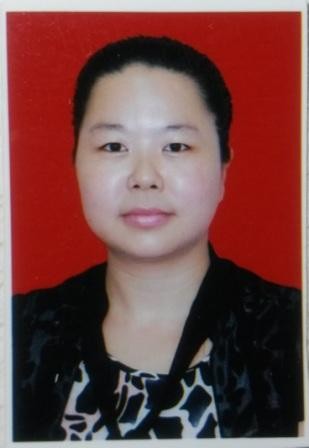 周 晓 燕   博士，教授硕士生导师，赣江青年学者